Stempeldruck				Stuhlkissen 3. KlasseMit Kartoffelstempel eine Spirale drucken.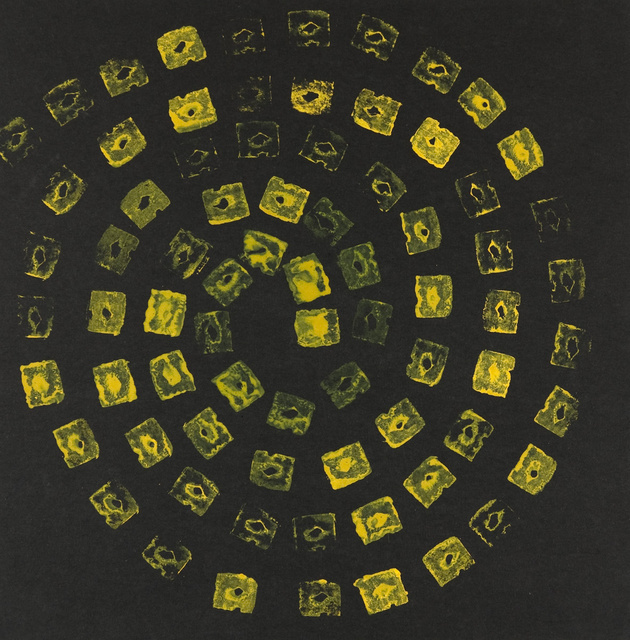 						Korkstempel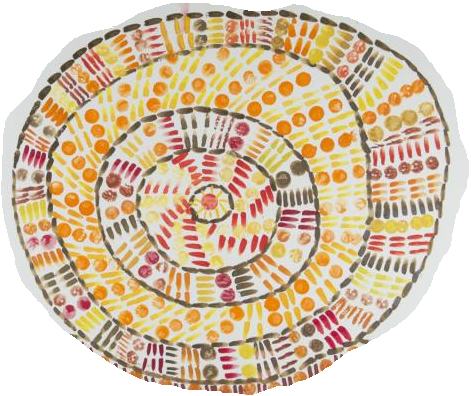 